Entry Form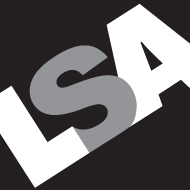 Leicester Society of Artists Annual Exhibition 2019 8 November - 7 December New Walk Museum & Art Gallery, 53 New Walk, Leicester LE1 7EAPlease complete this Entry Form and return by Monday 14 October 2019 by email to Deborah Bird: exhibitions@leicestersocietyofartists.co.uk  - Or post to:  LSA Exhibitions Officer, 5 Rotherby Lane Frisby on the Wreake, Melton Mowbray, Leicester. LE14 2NWPLEASE ENSURE THAT THE TITLES AND NUMBERS ON THIS ENTRY FORM MATCH THE LABELS THAT ATTACH TO YOUR WORKSend your £20 Submission Fee by 5pm on Monday 14 October 2019
Bank Transfer to:  HSBC 40-32-03, Account No. 81061534. Please use Reference: ‘ANNUAL19 – Your Name’
Or send a cheque (‘Leicester Society of Artists’) to Peter Rapp, 49 Springfield Road, Leicester LE2 3BBNameTel NoEmail1Title of workTitle of workTitle of workTitle of workTitle of work2Title of workTitle of workTitle of workTitle of workTitle of work3Title of workTitle of workTitle of workTitle of workTitle of workMediumMediumMediumMediumMediumMediumMediumMediumMediumMediumMediumMediumMediumMediumMediumMediumMediumMediumSelling Price (inc Commission & VAT)Selling Price (inc Commission & VAT)Selling Price (inc Commission & VAT)Selling Price (inc Commission & VAT)Selling Price (inc Commission & VAT)Selling Price (inc Commission & VAT)Selling Price (inc Commission & VAT)Selling Price (inc Commission & VAT)Selling Price (inc Commission & VAT)Selling Price (inc Commission & VAT)Selling Price (inc Commission & VAT)Selling Price (inc Commission & VAT)Selling Price (inc Commission & VAT)Selling Price (inc Commission & VAT)Selling Price (inc Commission & VAT)Selling Price (inc Commission & VAT)Selling Price (inc Commission & VAT)Selling Price (inc Commission & VAT)££££££* Not For Sale works (NFS) – please provide a price in brackets for museum insurance purposes* Not For Sale works (NFS) – please provide a price in brackets for museum insurance purposes* Not For Sale works (NFS) – please provide a price in brackets for museum insurance purposes* Not For Sale works (NFS) – please provide a price in brackets for museum insurance purposes* Not For Sale works (NFS) – please provide a price in brackets for museum insurance purposes* Not For Sale works (NFS) – please provide a price in brackets for museum insurance purposes* Not For Sale works (NFS) – please provide a price in brackets for museum insurance purposes* Not For Sale works (NFS) – please provide a price in brackets for museum insurance purposes* Not For Sale works (NFS) – please provide a price in brackets for museum insurance purposes* Not For Sale works (NFS) – please provide a price in brackets for museum insurance purposes* Not For Sale works (NFS) – please provide a price in brackets for museum insurance purposes* Not For Sale works (NFS) – please provide a price in brackets for museum insurance purposes* Not For Sale works (NFS) – please provide a price in brackets for museum insurance purposes* Not For Sale works (NFS) – please provide a price in brackets for museum insurance purposes* Not For Sale works (NFS) – please provide a price in brackets for museum insurance purposes* Not For Sale works (NFS) – please provide a price in brackets for museum insurance purposes* Not For Sale works (NFS) – please provide a price in brackets for museum insurance purposes* Not For Sale works (NFS) – please provide a price in brackets for museum insurance purposes* Not For Sale works (NFS) – please provide a price in brackets for museum insurance purposes* Not For Sale works (NFS) – please provide a price in brackets for museum insurance purposes3D Work – provide dimensions3D Work – provide dimensions3D Work – provide dimensions3D Work – provide dimensions3D Work – provide dimensions3D Work – provide dimensions3D Work  – provide dimensions3D Work  – provide dimensions3D Work  – provide dimensions3D Work  – provide dimensions3D Work  – provide dimensions3D Work  – provide dimensions3D Work  – provide dimensions3D Work  – provide dimensions3D Work  – provide dimensions3D Work  – provide dimensions3D Work  – provide dimensions3D Work  – provide dimensionsH/W/DH/W/DH/W/DH/W/DH/W/DH/W/DH/W/DH/W/DH/W/DH/W/DH/W/DH/W/DH/W/DH/W/DH/W/DH/W/DH/W/DH/W/DCover required? Yes/NoCover required? Yes/NoCover required? Yes/NoCover required? Yes/NoCover required? Yes/NoCover required? Yes/NoCover required? Yes/NoCover required? Yes/NoCover required? Yes/NoCover required? Yes/NoCover required? Yes/NoCover required? Yes/NoNo of unframed prints availableNo of unframed prints availableNo of unframed prints availableNo of unframed prints availableNo of unframed prints availableNo of unframed prints availableNo of unframed prints availableNo of unframed prints availableNo of unframed prints availableNo of unframed prints availableNo of unframed prints availableNo of unframed prints availableNo of unframed prints availableNo of unframed prints availableNo of unframed prints availableNo of unframed prints availableNo of unframed prints availableNo of unframed prints available@££each@££each@££each